								Kielce, dnia   10 listopada  2015 r.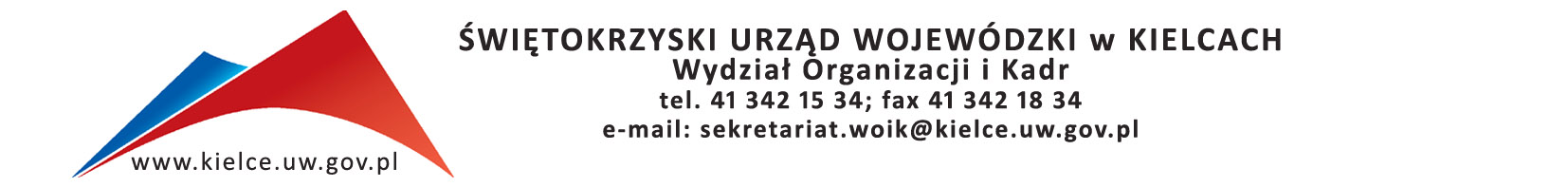 Znak: OK.I.2402.109.2015Szanowni Państwo,bardzo dziękuję za przygotowanie ofert w odpowiedzi na nasze zapytanie ofertowe                 nr  OK.I.2402.177.2015  z dnia 27 października  2015 r. w sprawie  organizacji szkolenia pn. „Doskonalenie warsztatu kontrolerskiego” dla pracowników Świętokrzyskiego Urzędu Wojewódzkiego w Kielcach ( dwie grupy po 25 osób)  	Informuję, że w odpowiedzi na nasze zapytanie ofertowe wpłynęły 4  oferty   Jedna  oferta nie spełniła wymagań formalnych. Do realizacji szkolenia została wybrana firma Polski Instytut Kontroli Wewnętrznej Sp. z o.o.Poniżej zestawienie otrzymanych ofert wraz z punktacją ogółem. Lp. Nazwa firmy Ilość punktów ogółem przyznanych zgodnie z kryteriami oceny ofertAP Edukacja Centrum Kształcenia sp. zo.o.Oferta niekompletna Instytut Szkoleniowy A&D Sp zoo 22,13Polski Instytut Kontroli Wewnętrznej Sp zo.o  64,20Synteza {Szkolenia-Konsulting} Adam Pilarczyk 48,00  